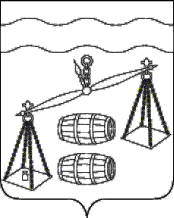 Администрация сельского поселения 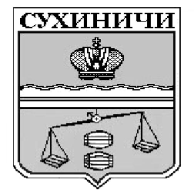 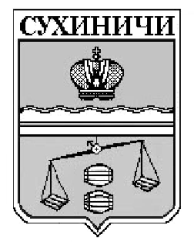 «Деревня Субботники»Сухиничский районКалужская областьПОСТАНОВЛЕНИЕО внесении изменений в постановлениеадминистрации СП «Деревня Субботники» от 16.04.2021№ 13 «О создании согласительной комиссии по местоположения границ земельных участков привыполнении комплексных кадастровых работ натерритории муниципального образованиясельского поселения «Деревня Субботники» муниципальногорайона Сухиничский район» Калужской области» В соответствии со статьёй 42.10 Федерального закона от 24.07.2007 года № 221-ФЗ «О государственном кадастре недвижимости», руководствуясь Федеральным законом от 06.10.2003 N 131-ФЗ "Об общих принципах организации местного самоуправления в Российской Федерации",  уставом сельского поселения «Деревня Субботники», администрация сельского поселения «Деревня Субботники»  ПОСТАНОВЛЯЕТ:       1. Внести изменения в постановление администрации СП «Деревня Субботники» от 16.04.2021 № 14 «О создании согласительной комиссии по местоположения границ земельных участков при выполнении комплексных кадастровых работ на территории муниципального образования сельского поселения «Деревня Субботники» муниципального района Сухиничский район» Калужской области», изложив пункт 4.12 раздела 4 регламента работы согласительной комиссии в новой редакции:«4.12. Заседание согласительной комиссии считается правомочным, если на нем присутствует не менее 50 процентов от установленного числа ее членов.»2. Данное постановление вступает в силу после обнародования.     3. Контроль за исполнением настоящего постановления оставляю за собой.Глава администрации СП «Деревня Субботники                                      А.В. Карханинаот 17.12.2021г.                         № 31